Curriculum Vitae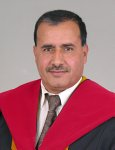                                                    Prof. Ahmad Al-KhawaldehMobile: 00962795231885Highlights Research projects Areas of research and interest  Methods of teaching English, Functional grammar, Psycholinguistics, sociolinguistics, teaching literacy skills, EFL curriculum design and evaluation, bilingual/bicultural studies, discourse analysis, lexicography and ESP.       مجال الاهتمام: اساليب وطرق تدريس اللغة الانجليزية, النحو الوظيفي , تدريس مهارات القراءة والكتابة , تصميم مناهج اللغة الانجليزية, تحليل الخطاب, المعاجم, اللغويات النفسية والاجتماعية QualificationsTitle of PhD Dissertation:(The Tension between Theory and Practice in the Preparation of Foreign Language Student teachers in Jordan)                                              Ph.D Dissertation                                                     Abstract This study investigated the relationship between theory and practice and the possible tension between them in the initial preparation of student teachers of English in Jordan . Because the purpose the study was to explore the possible tensions between theory and practice in ITP, it was considered important to inquire into the perceptions, views and experiences of those involved .Hence the methodology adopted was qualitative . It involved the use of the following methods: semi-structured interviews with different categories of participants in the initial teacher preparation process .It also drew on classroom observation with interviews, reports written by a number of participants and the analysis of documentary material .Field work took place  in the first semester of 1999-2000 based on initial teacher preparation programme for teachers of English at the University of Jordan . Information ,views and perceptions were sought from all stakeholders in the ITP at the University of Jordan . These included tutors from various contributory departments , co-operating teachers, student teachers and classroom students and others less closely involved such as school supervisors. Findings indicate the existence of three broad views (approaches or models ) with regard to the initial teacher preparation . One model is based in University education referred to as University –based ITP .The second is based in school referred to as school- based ITP. Finally the most popular view in this study is the partnership model of initial teacher preparation. The three models emerging from the interviews and supporting evidence are discussed and their implications for future developments in ITP in Jordan considered. The partnership model is proposed as most appropriate of the three.In light of the partnership model, a set of recommendations are proposed by the author which mainly call for the more explicit linking of theory to practice by the incorporation of practical learning into University study and by revising and restructuring university modules to achieve this . It is also recommended that school teachers should be trained in recent teaching methodology as the case of teachers who do not have relevant educational qualifications .It was also advised that co-operating teachers should be trained to act as effective mentors. Link: https://www.grafiati.com/de/literature-selections/foreign-teacher-the-yatoi/dissertation/ExperiencesTeachingEarly 2015 taught courses: Functional grammar and Teaching reading and writing ( M.A.) and models of developing school curriculum (Ph.D) in addition to supervising 9 graduate students. Late 2014 taught courses:  Theories of teaching English, English language learning evaluation (M.A) and curriculum policy making ( M.A), Curriculum and teaching issues ( PhD) and Teacher Education  (PhD) Recent taught courses at Imam Mohammad Bin Saud University ( Kingdom of Saudi Arabia)    Language acquisition and learning and psycholinguistics ( PhD level), sociolinguistics, CALL for linguistics students and teaching methods ( M.A linguistics students) and writing and CALL courses for B.A. students.   Courses taught at University of Jordan, Amman Arab university ,Islamic Sciences university and Alfaisal Academy, Imam University / kingdom of Saudi ArabiaVarious courses such as methods of teaching English ( M.A TEFL, M.A linguistics and translation) , psycholinguistics ( PhD linguistics), sociolinguistics ( M.A linguistics), language Acquisition ( PhD linguistics),  CALL ( M.A linguistics), recent trends in EFL curricula, issues in English language teaching,  language learning and teaching methods, teaching EFL writing, teaching reading and writing in English, evaluation of English language learning, 101 AND 102 English for graduate Islamic studies students at the World  Islamic university in Jordan,   communication skills (in English), EFL syllabus design, Issues in English Language learning and teaching ( M.A level), EFL syllabus design and relevant trends (M.A level), EFL practical Education, grade teacher practical education, vocational practical education, study and research skills, introduction to curriculum& Instruction, curriculum and Instructional methods, classroom Management, action research, curriculum design& organization (Ph.D level). 2009/2010 taught courses: theories of second language learning and teaching, current trends in second language curricula, teaching oral skills and academic writing in English.  Other courses include Developing thinking skills among kindergarten children and Computer in school administration (Summer semester, 2011). 2014/ 2015 Various recent courses  include methods of teaching English ( M.A TEFL, M.A linguistics and translation) , psycholinguistics ( PhD linguistics), sociolinguistics ( M.A linguistics), language Acquisition ( PhD linguistics),  CALL ( M.A linguistics), EFL teaching methods, functional grammar, language instruction evaluation and teaching reading and writing (M.A TEFL)  2017-2019 Various courses were taught at the college of Languages and translation at Imam University /KSA which included B.A and graduate courses in applied linguistics in addition to supervision of doctoral students in applied linguistics.  Participation in committees in the Faculty of Educational Sciences, Department of curriculum& Instruction and Ministry of EducationActing as Director of the practical Education Program/ University of Jordan 2004- 2005. Reappointed as Director of the Practical Education Program in 2007- presentHeading consultancy committees to develop teacher education programs at the University of Jordan Heading a committee to prepare for the university qualification exam administered together with Ministry of Higher Education to measure the teaching skills of Faculty of Educational Sciences graduates after finishing the practicum course. Teaching various PhD courses at University of Jordan Amman Arab university for graduate studies in the field of teaching English as a foreign language in Jordan and the region.  Since 2019 up to the present time, I have been teaching doctoral courses in Language Education which included language acquisition, sociolinguistics, discourse analysis, language assessment, action research and others. I have supervised more than 25 doctoral students and more than 30 MA students in language education and applied linguistics.                                         بعض المساقات التي قمت بتدريسها منذ 2017 -2023Research articles, books, activitiesParticipation in ICDL and Intel courses in the University of Jordan.More than 50 published articles on language teaching, EFL syllabus design, EFL curriculum evaluation and language teacher education. Among the relevant language teacher education published articles are the following:English language student teachers as change agents with reference to the training experience in the University of Jordan  EFL student teachers reflections on their accomplishments in the training courseJordanian EFL student teachers’ views about the contribution of University and Co-operating school to their initial teacher education  Jordanian English Language teachers’ awareness of language learning theories and teaching methodsEFL student teachers’ views about the roles and responsibilities of partners in the training programEFL syllabus design and organization from the point of view of Jordanian English language teachersThe professional roles of teacher trainers at the practical education program at the University of JordanTurki Diab, Ahmad Khawaldeh and Nils Anderson (1997) Kandidaters (Self-reports). in Praktik & Teori: Texter om didaktik oach lararutbildning; Nr 1/1997, Lunds Universitet, Sweden. School-based teacher training ( published in Journal of Teacher Education for Sustainability-Scopus Journal)Several others published in Scopus journals appearing in my google scholar link below.    https://scholar.google.com/citations?user=n8TocxcAAAAJ&hl=en SupervisionSupervising several M.A. theses and PhD dissertations on English language teaching and Curriculum and Instruction in the Faculty of Educational Sciences in the University of Jordan and at Amman Arab University for Graduate StudiesFoci of supervised PhD and M.A TEFL theses: EFL lesson planning EFL Curriculum EvaluationRole of parents in the development of their children’s ability in Reading Relationship between anxiety and language learning  Listening comprehension strategies Vocabulary language learning and teaching as embedded in the formal and implemented EFL curriculumCritical and creative skills embedded in the EFL formal and implemented curriculum      -   Supervision of a PhD dissertation at Yarmouk University         - language teacher education       -Flipped learning strategy       -Online education         E-training of English language teaching   Supervision of 6 PhD and M.A TEFL theses at Amman Arab university for graduate studies  Supervision and examining of PhD theses in TEFL of more than 20 dissertations at the University of Jordan.Supervision of 5 doctoral students Imam Mohammad University/KSA  Chairing several PhD dissertations and theses examination committees.                           PhD dissertations supervised at University of Jordan Conferences Participating and giving a presentation in the fifth international conference on language, literature and culture held at Minia University at Egypt 2005Participation and giving a presentation in the fifth international conference: CARLA Language Teacher Education Conference 2007 at the university of Minnesota/ USA. Representing the university of Jordan in a conference held in Aqaba 2008 about school-based training and participating in the sessions of this conference   Submitting and presenting a research paper on bridging the cultural gap between mother culture and English culture in English language education  A paper on EFL learner autonomy accepted and presented at Paris 2nd international conference 2010 Examining committees Examining more than 100 M.A theses and  60 PhD Dissertations in different domain of English language teacher education, language learning and teaching, syllabus design and other relevant field both at the university of Jordan and Amman Arab university for graduate studies.Chairing a session in a conference held at Zerka private university 2008 which handled new visions in teacher education.External examinerActing as an external examiner of several M.A and PhD theses and dissertation in Jordanian universities on linguistics and English language teaching at University of Jordan, Yarmouk University, Mutah university, Islamic University, Amman Arab University and Middle East University.    National projectsRepresenting the University of Jordan in a project investigating the levels of literacy in Jordan and compare it with other countries called the LAMP project administered by the national centre for human resources development.   International projectsA joint project with professor Tom Smits from Antwerp University, Belgium on ‘multiperspectivism’ in English and German language teaching in Jordan and Belgium.  Contact with local communityTogether with a colleague from the English department, we gave a workshop to EFL teachers to put forward a perspective on the reasons behind school students' weakness in English in the District of  Jerash / north of Jordan.Giving Consultation, advice, guidance to practicing teachers in the field.Participation in committees for M.A. thesesOffering consultation to EFL graduate students and  English language teachers.Refereeing - Refereeing for specialized journals articles on EFL teaching and training.  Refereeing informally a number of articles on English language teaching and learning by colleagues in different universities.Refereeing an article for the 2nd conference of graduate students' research at the University of JordanAssessor for Queen Rania teacher award 2011-06-15Refereeing an article for the Jordan journal for educational sciences published at Yarmouk university.  Referring an article for the Hebron university in Palestine. Invitation to Arab journals referring   -  Refereeing an article for a staff member at Tabouk university/ KSA  - Refereeing an article to Damascus university educational journal - Refereeing an article on English language learning for Hebron university, Palestine. - refereeing an article for Dirasat (a refereed Jordanian journal)  Invitation to international journals refereeing Invitation as speaker in international conferences-A teacher education conference in Latvia - A conference in Spain Promotion committee membershipparticipating in a committee to promote two staff members in English language education in an Arab university to the rank of an associate professor / Palestine.  Participation to promote a faculty member to the rank of professor/ Kingdom of Saudia Arabia Participation to promote a faculty member to the rank of professor/ Kuwait. Invited to international conferences Louisiana conference  International Associations MembershipInternational Reading Association ( IRA)Arab professors of English society ( APETAU) Membership of the international network of UNESCO chair journals JTES& DCSE at Daugavplis university, 2021 Directing research projects A project titled:  Improving reading comprehension among secondary students in Jordan is  supported by Ministry of higher education research fund 2011.   Distinguished Teacher award evaluationActing as an assessor for Queen Rania Teacher’s award 2011Awarded the Distinguished researcher award/ The University of Jordan,  2011 Received distinguished researcher at  University of Jordan for the academic year 2011 Chairing international conferences sessions  Invited to chair a session at ICEIM-2012 IstanbulSunday, May 13, 2012 12:25 PMFrom: "iceim2012@ifrnd.org" <iceim2012@ifrnd.org>Add sender to Contacts To: "Ahmad Alkhawaldeh" ahmadalkhawaldeh2002@yahoo.comWriting on EFL instruction in Jordanian Newspapers An essay entitled the EDUCATIONAL LINK appeared in the Jordan times Another essay entitled OF EDUCATION appeared in the JORDAN TIMES April 12, 2011.        Times evaluation of Arab universities Invitation to participate in the above evaluation          Editorial board membership in the journals in this table                                                                List of journals (as a reviewer)Research links  Google scholar https://scholar.google.com/citations?user=n8TocxcAAAAJ&hl=enScopus   https://www.scopus.com/authid/detail.uri?authorId=58100012400ResearchGate   https://www.researchgate.net/profile/Ahmad-AlkhawaldehRank: Professor                                                                                 استاذ Specialization:  Methods of teaching English (TEFLاساليب تدريس اللغة الانجليزية                        Year rank obtained                                                                                                        2012                                   Marital status: married الحالة الاجتماعية      متزوج                                                                  Children: 3 children, two sons and a daughter الاطفال ولدان وابنة                                        Residence: Amman,العنوان : عمان –شفا بدران –مرج الفرس –بقرب مسجد النهار – عمارة 8                                            Address:  Jordan, Amman,  The university of Jordan, Faculty of educational sciences, department of curriculum and instruction التربوية قسم المناهج والتدريس الجامعة الاردنية كلية العلوم E-mail: ahmadalkawaldeh2002@yahoo.com•  Distinguished researcher, University of Jordan, 2011باحث مميز الجامعة الاردنية 2011•Editorial member of Journal of Teacher Education for Sustainability ( Scopus Q2 Journal).         https://sciendo.com/journal/JTES• Editorial board member/ Dirasat-Educational sciences/the University of Jordan    • Editorial board member for the International Online Journal of Educational Sciences/ Turkey            عضو هيئة تحرير المجلة اعلاة  • Editorial board member for Educational Research and Reviews ( ERR) Journal/ issued by Academic Journals  عضو هيئة تحرير المجلة • Editorial board member for International Journal of Humanities and Social Sciences Research (Karatchi University, Pakistan) عضو هيئة تحرير المجلة •Editorial board member for the International Journal of English literature and culture   عضو هيئة تحرير•Regional editor for European scientific journal محرر اقليمي لهذة المجلة • Reviewer for international journals such as ( System Journal (Scopus/ISI and Teaching and Teacher Education Journal, Universal Journal of محكم  للمجلات العالمية Educational Journal, Journal of Education and training ( JET) USA ) published by Elsevier• Review Board member  AWEJ.org  عضو هيئة تحكيم للمجلة • Chairing international conferences sessions رئاسة جلسات بمؤتمرات • Membership of promotion committees cross the Arab world عضو لجنة وفي السعوديةتشتمل على عدة جامعات والكويت والامارات وفلسطين  ترقية محليا• Received a plaque of gratitude from College of Languages and Translation from Imam University (Kingdom of Saudi Arabia)درع ثناء   • Received a plaque of gratitude from European Journal of scientific research   درع ثناء •Director of the practicum programme at University of Jordan ( for two terms) مدير برنامج التربية العملية • Chair of the Department of Curriculum and Instruction  رئيس قسم المناهج• Vice Dean of the Faculty of Educational Sciences/ University of Jordan نائب عميد كلية العلوم التربوية• Interviewed by Jordan TV (Youm Jadid programme) 22-4-2015 مقابلة التلفزيون الاردني ببرنامج يوم جديد حول تعليم اللغة الانجليزية للأطفال الصغار • Chairing several committees at the faculty and departmental levels at the faculty of educational sciences.    • Chairing the technical committee for the University model school (University of Jordan) -  عضو مجلس تنمية القوى البشرية في الجامعة الأردنية• Supervision of around 30 PhD dissertations and 40 M.A theses at ( University of Jordan, Amman Arab University, Yarmouk university, Imam university ( KSA)  and international Islamic university) اشراف على رسائل الماجتير والدكتوراه  في اللغات واساليب التدريس في الاردن والسعودية بكلية العلوم التربوية في الجامعة الاردنية وكلية اللغات والترجمة بجامعة الامام وجامعة عمان العربية وجامعة اليرموك • Teaching at graduate and undergraduate levels  تدريس مواد الماجستير والدكتوراهفي اللغويات التطبيقية واساليب تدريس اللغة الانجليزية والمناهج والتدريس • Membership of the International reading Association, USA • Membership of the universities’ accreditation committees/ Ministry of Higher Education/ Hashemite Kingdom of Jordan   • Leading a national project with a team of six specialists supported by the Scientific research Fund\ Ministry of higher education/ on the improvement of the reading skill among high ( secondary) school students in Jordan  ادارة مشروع بحثي لتحسين القراءة لدى طلبة الثانوية العامة في الاردن في اللغة الانجليزية بدعم وزارة العليم العالي الاردنية•  Conducting a sponsored research on the factors that impact English language learning in Jordan with a financial support from deanship of scientific research/The University of Jordan •    Conducting a sponsored research on code-switching between Arabic and English…./ with support from the deanship of scientific research/Imam Mohammad University/KSA.  Secondary School certificate 1979B.A in English language & Arts 1983/Yarmouk University.M.A in Teaching English language 1994/University of Jordan.Ph.D. in English language education from Liverpool University/ England 2001Teacher of English recruited by Ministry of Education between 1983-1995 and worked at different schools in governmental schools (both primary and secondary schools).Trainer of English language teachers, at Mafraq Directorate of Education, between 1995-1998.Appointed as an assistant professor in the Department of Curriculum and Instruction at the University of Jordan in 2001 to teach English as a foreign language. Promoted to the Rank of an Associate Professor in the Department of Curriculum & Instruction at the University of Jordan in 2007.Supervision of M.A theses in methods of teaching English & (M. A) and (PhD) in English language teaching and applied linguistics.2022 / 2023الثاني0852741تدريس المهارات الشفوية في اللغة الانجليزية      (ماجستير-اساليب تدريس اللغة انجليزية)1ui-button2022 / 2023الثاني0852923تحليل الخطاب في اللغة الإنجليزية بوصفها لغة أجنبية  (دكتوراه-اساليب تدريس اللغة انجليزية)1ui-button2022 / 2023الاول0852930علم اللغة الاجتماعي في تعلم اللغة الانجليزية بوصفها لغة أجنبية / ثانية (دكتوراه-اساليب تدريس اللغة انجليزية)1ui-button2021 / 2022الصيفي0852741تدريس المهارات الشفوية في اللغة الانجليزية    (ماجستير-اساليب تدريس اللغة انجليزية)1ui-button2021 / 2022الصيفي0852923تحليل الخطاب في اللغة الإنجليزية بوصفها لغة أجنبية    (دكتوراه-اساليب تدريس اللغة انجليزية)1ui-button2021 / 2022الثاني0802747الكتابة الاكاديمية في اللغة الانجليزية                 (ماجستير-اساليب تدريس اللغة انجليزية)1ui-button2021 / 2022الثاني0832744تقويم تعلم اللغة الانجليزية و تعليمها                   (ماجستير-اساليب تدريس اللغة انجليزية)1ui-button2021 / 2022الاول0852740اتجاهات معاصرة في مناهج اللغة الانجليزية         (ماجستير-اساليب تدريس اللغة انجليزية)1ui-button2021 / 2022الاول0852928موضوعات خاصة في مناهج اللغة الانجليزية        (دكتوراه-اساليب تدريس اللغة انجليزية)1ui-button2020 / 2021الصيفي0852926دراسات في اكتساب اللغة الثانية                        (دكتوراه-اساليب تدريس اللغة انجليزية) 1ui-button2020 / 2021الصيفي0852965البحث الاجرائي في تعليم اللغة                          (دكتوراه-اساليب تدريس اللغة انجليزية) 1ui-button2020 / 2021الثاني0802747الكتابة الاكاديمية في اللغة الانجليزية             (ماجستير-اساليب تدريس اللغة انجليزية)1ui-button2020 / 2021الثاني0832744تقويم تعلم اللغة الانجليزية و تعليمها              (ماجستير-اساليب تدريس اللغة انجليزية)1ui-button2020 / 2021الثاني0852923تحليل الخطاب في اللغة الإنجليزية بوصفها لغة أجنبية    (دكتوراه-اساليب تدريس اللغة انجليزية) 1ui-button2020 / 2021الثاني0852930علم اللغة الاجتماعي في تعلم اللغة الانجليزية بوصفها لغة أجنبية / ثانية   (دكتوراه-اساليب تدريس اللغة انجليزية)1ui-button2020 / 2021الاول0842748الادب في تعلم اللغة الانجليزية و تعليمها               (ماجستير-اساليب تدريس اللغة انجليزية)1ui-button2020 / 2021الاول0852741تدريس المهارات الشفوية في اللغة الانجليزية         (ماجستير-اساليب تدريس اللغة انجليزية)1ui-button2020 / 2021الاول0852923تحليل الخطاب في اللغة الإنجليزية بوصفها لغة أجنبية      (دكتوراه-اساليب تدريس اللغة انجليزية)1ui-button2020 / 2021الاول0852927تقويم تعلم اللغة الانجليزية وتعليمها                      (ماجستير-اساليب تدريس اللغة انجليزية)1ui-button2017 / 2018الاول0832744تقويم تعلم اللغة الانجليزية و تعليمها                     (ماجستير-اساليب تدريس اللغة انجليزية)1ui-button2017 / 2018الاول1502770البرنامج التأهيلي في اللغة الإنجليزية                     ماجستير ودكتوراه 25ui-button2017 / 2018الاول3400105الحياة الجامعية وأخلاقياتها                                  بكالوريوس 446ui-buttonTitle of dissertationStudentUniversityVocabulary learning strategies as embedded in the EFL curriculum and practised by English language teachers  Fatima Alshalabi, PhDUniversity of Jordan The effect of a proposed training program based on Marzano’s instructional strategies on female English language teacher’s performance in teaching reading and vocabulary in the first Zarqa Directorate of Education and their attitudes toward it    Naima Alhusban, PhDUniversity of JordanDesigning an instructional program based on collaborative learning using facebook and measuring its effectiveness in improving Arabic writing skill among Malaysian students in Jordanian Universities and their attitudes toward it Mohamad Azrol, PhDUniversity of JordanThe Effect of Instructional program based on learning tasks in teaching English language on the tenth Grade Students’ achievement and  acquisition of social skills and their attitudes toward English language course    Tahani Fawas, PhDUniversity of JordanThe Effect of an EFL teacher training programUniversity of Jordan‘’Interference between mother tongue and English language…’’ Mohammad Alabadi , PhD Yarmouk University‘’The effect of extensive reading on students’ reading comprehension, vocabulary development…..’’       Mohammad Alananzeh, PhDAmman Arab universityDesigning a programme based on picture storybook of children’s literature and measuring its effect on developing values, communication and problem solving skills at kindergarten stage    Mona Alsmadi , PhD Amman Arab university The effect of the synthetic and analytic phonics strategies on lower basic stage students’ reading and writing skills in the UAEThe effect of using note-taking and prediction strategies on Eleventh grade students’ listening achievement and their attitudes towards this skill An evaluation of the English language textbooks series ‘ flying high’ for secondary schools from supervisors’, teachers’ and pupils’ perspectives in Al-Qurayyat governorate in Saudi ArabiaThe Effect of using blogs on learning English……………………………Design of the texts of the two English language units as conceptual maps and measuring their effect on enhancing students’ communicative linguistic skills for grade 10 students in JordanDramatizing study units of the English student and Activity book in light of self-efficacy in English language and measuring its effect on speaking and reading skills among 9th grade students in Alqwasma Education Directorate The Effect of Collaborative Blog Writing on Saudi EFL Students’ Writing Anxiety, Performance and PerceptionInvestigating Writing Strategies and Writing Anxiety among Saudi EFL Secondary School Students and their Effects on Writing PerformanceThe challenges that UNRWA EFL students face in online listening comprehension and suggestions to overcome them from the perspective of English language teachersThe Effectiveness of an E-Training Program Based on the National Standards for Jordanian English Language Teachers in Developing their Specialized Competencies THE EFFECT OF USING THE FLIPPED LEARNING STRATEGY ON DEVELOPING READING COMPREHENSION SKILL IN ENGLISH AMONG 4th GRADE PRIMARY STUDENTS IN KUWAITJehad Bani Baker, PhD سجود عبداللة اسماعيل غنايمعايض العنزيKhawleh Diab, PhD Abeer Dweik, PhDAbdullah AlorainyNashmiah Almutairi Rawan Alkhateeb  Baseleh Mahasneh December, 2022Bedour Alhati ( Kuwaiti student)    January , 2023 Amman Arab university University of JordanUniversity of JordanImam university/ Saudi ArabiaThe world Islamic Sciences UniversityThe world Islamic Sciences UniversityImam Mohammad University/KSAImam Mohammad University/KSA      The University of JordanThe University of Jordan The University of Jordan            Reviewing for    Journal name Publisher International RANK Teaching and Teacher Education Elsevier ISISystem ElsevierISIStandard Journal of Educational Research and Essay (SJERE)
International ERJ International Universal Journal of Education and General StudiesInternational International Online Journal of Educational Sciences www.iojes.net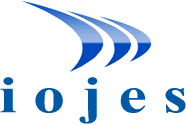 University of Jordan Dirasat journal 	International International Online Journal of Educational Sciences www.iojes.netUniversity of Jordan Dirasat journal 	International Hebron University journal Yarmouk university educational journal International International Damascus university Journsal Regional Regional Journal of teacher education for sustainability (Scopus Q2) https://sciendo.com/it/journal/JTES?tab=consiglio-editorialeUniversal Journal of Educational Research (Scopus)https://www.scimagojr.com/journalsearch.php?q=21100898670&tip=sid&clean=03-Dirasat: Educational Sciences (Reputable cross the Arab world)https://dsr.ju.edu.jo/djournals/index.php/Edu/about/editorialTeamEducational research and reviews https://academicjournals.org/ebook/journal1439457808_ERR%20E%20book%20August%2023%202015,%20Issue.pdfInternational journal of English literature and culturehttps://www.academicresearchjournals.org/IJELC/Editors.htmInternational online journal of educational sciences (Turkey)https://iojes.net/sayi/1919492788_Cover%20Page.pdfhttps://studylibtr.com/doc/2447141/international-online-journal-of-educational-sciences  7-An educational journal, University of KarachiPakistanJournal of teaching and teacher education            ( Scopus  Q1)System                                                                           ( Scopus  Q1)Jordan modern language and literature journal     ( Scopus  Q1)Arab World English Journal    (Emerging source citation index/Thompson Reuters )